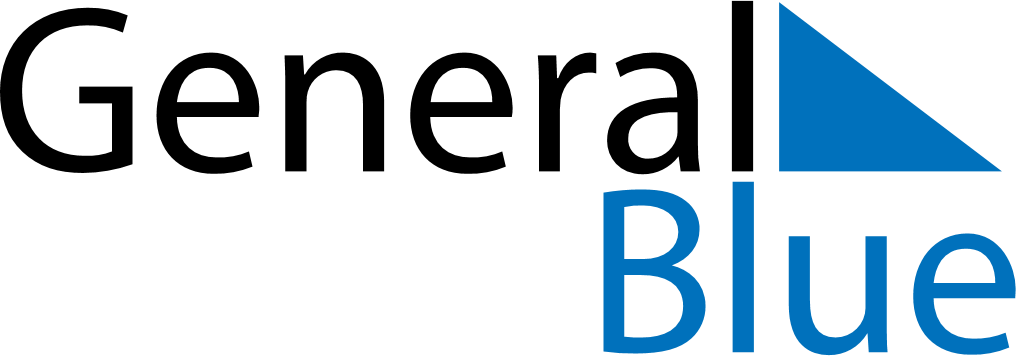 Weekly CalendarMay 30, 2022 - June 5, 2022MondayMay 30TuesdayMay 31WednesdayJun 01ThursdayJun 02FridayJun 03SaturdayJun 04SundayJun 05